La matrícula será preferentemente de modo presencial.Solicitar cita previa por medio de la web en las fechas y horarios que se indican a continuación:Del 24 al 28 de junio, de 9:00 a 13:30 h.Del 26 de agosto al 30 de agosto, de 9:30 a 12:30 h.Del 16 al 30 de septiembre, de 9:00 a 13:30 y de 16:00 a 18:00 h. (*)Pueden descargar los impresos de matrícula (en los que se detalla la documentación necesaria para la formalización de la matrícula) en el siguiente enlace a la página web del IESNAPA Félix Urabayen: SECRETARÍA – IMPRESOShttps://iesnapa.educacion.navarra.es/web/secretaria/impresos/Deberán acudir con toda la documentación necesaria y bolígrafo. No se admitirán matrículas incompletas.(*) El comienzo de curso será el día 5 de septiembre. No obstante, podrá realizarse la matrícula hasta el día 30 de septiembre. Los primeros días se puede acudir a clase sin haber formalizado la matrícula.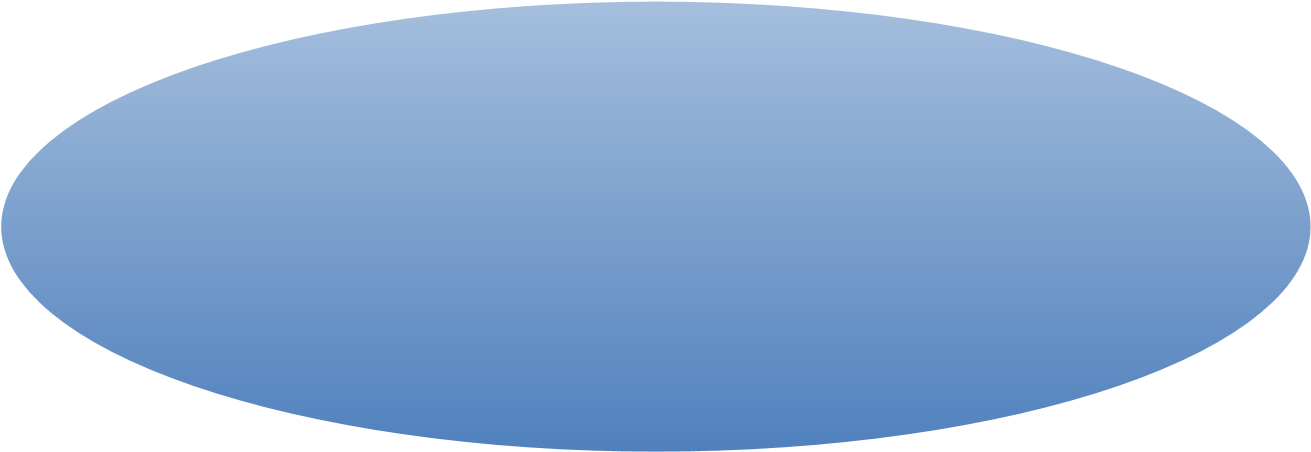 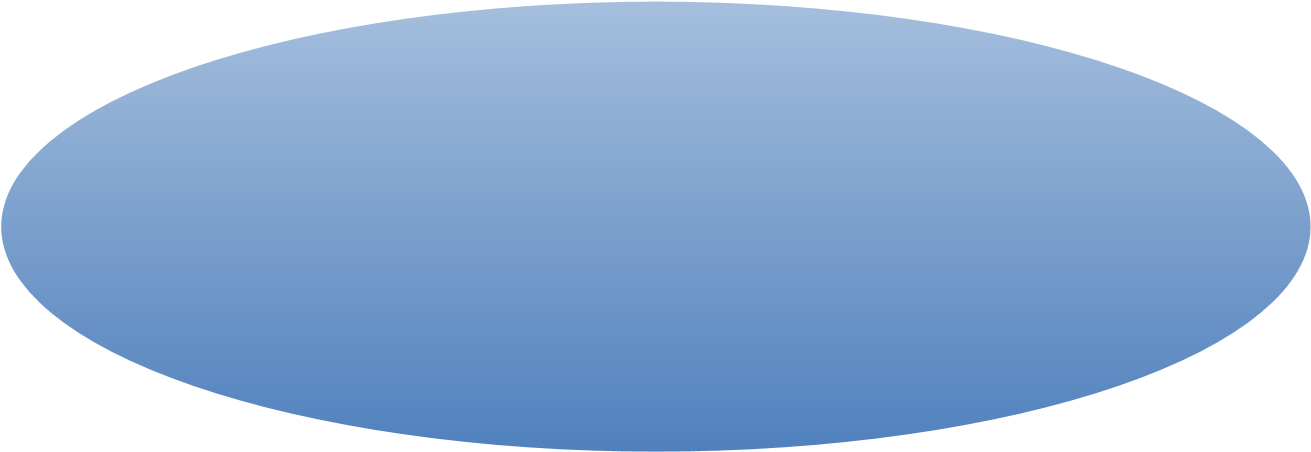 CURSO 2024-2025 MATRÍCULA:BACHILLERATOPREPARACIÓN EVAU CURSO PREPARATORIO PRUEBA ACCESO UNIVERSIDAD PARA MAYORES DE 25 AÑOS O 45 AÑOS.